РЕШЕНИЕ22  декабря 2017 года	                                                                                      №12/01О выделении финансовых средствНа основании ст.19 ч.(2), ст.14 (2) n), ст.14 (3), (4) Закона о местном публичном управлении № 436-XVI от 28 декабря 2006 года, ст.27 Закона о местных публичных финансах №397-XV от 16 октября 2003 года, ст.ст.16,24,61 Закона о публичных финансах и бюджетно-налоговой ответственности №181 от 25 июля 2014 года,рассмотрев представленную информацию Приложение 1 и заключение специализированной консультативной комиссии по бюджету, финансам и инвестициям от 20  декабря 2017 года, Городской Совет ТараклияРЕШИЛ:Выделить финансовые средства, запланированные в бюджете г.Тараклия по ст. 272600 «Денежная помощь»: Юсюмбели Леониду в сумме 1500 леев материальная помощь для родительской оплаты по расходам на питание в Детском саду №2. Дериволковой Нелли в сумме 3000 леев материальная помощь на лечение матери и приобретение топлива на отопительный сезон.Ответственность за исполнение решения возложить на примара г.Тараклия, Сергея Филипова.3. 	Контроль над исполнением настоящего решения возложить на специализированную консультативную комиссию по бюджету, финансам и инвестициям.Председательствующий                                            Дмитрий Георгиев      Секретарь городского совета                                    Светлана КотоваРЕШЕНИЕ22  декабря 2017 года	                                                                                      №12/02Об утверждении штатного расписания ÎM „APĂ-CANAL” TARACLIA на 2018 годНа основании ст. ст. 19 (2), 14 (2) h), l), q), z) ст.29  с), i) Закона о местном публичном управлении № 436-XVI от 28 декабря 2006 года, руководствуясь Постановлением № 743 от  11 июня 2002 года об оплате труда работников хозрасчетных предприятий, п.16-22 главы IV   Постановления Правительства РМ №387 от 06 июня 1994 года «Об утверждении примерного Положения о муниципальном предприятии», ст.2 аб.5 главы I, ст.4 Закона о предпринимательстве и предприятиях №845-XII от 3 января 1992 года, Постановления Правительства №165 от 09.03.2010 года о гарантированном минимальном размере заработной платы в реальном секторе, рассмотрев представленную информацию, Протокол заседания Административного совета ÎM „APĂ-CANAL” TARACLIA №6 от 28.11.2017 г. Приложение 1 и заключение специализированной консультативной комиссии по бюджету, финансам и инвестициям от 20 декабря  2017 года, Городской Совет ТараклияРЕШИЛ: Утвердить и ввести в действие с 01 января 2018 года штатное расписание ÎM „APĂ-CANAL” TARACLIA. (Приложение 2).Ответственность за  исполнение настоящего решения возложить на примара, Сергея Филипова.3.	Контроль    над исполнением    настоящего    решения    возложить    на специализированную консультативную комиссию по бюджету, финансам и инвестициям.Председательствующий                                            Дмитрий Георгиев      Секретарь городского совета                                    Светлана КотоваРЕШЕНИЕ22  декабря 2017 года	                                                                                      №12/03О рассмотрении ходатайства ÎM „APĂ-CANAL” TARACLIA о разрешении ÎM „APĂ-CANAL” TARACLIA» на проектирование городских очистных сооружений и реконструкции с модернизацией канализационных насосных станций, включении в бюджет ÎM „APĂ-CANAL” TARACLIA на 2018 года расходов на указанные виды проектных и строительных работНа основании ст.ст.19 (2), 14 (2) h), q), m, z) Закона о местном публичном управлении №436-XVI от 28 декабря 2006 года, ст.9 (2), ст.14 (1), (4) a), e), f) части B Главы II,  ст.19 (3) части А Главы III Закона РМ № 1402-ХVI от 24 октября 2002 года «О публичных службах коммунального хозяйства», ст.4 (1) c), l) Закона об административной децентрализации №435–XVI от 28 декабря 2006 года, рассмотрев ходатайство ÎM „APĂ-CANAL” TARACLIA о разрешении ÎM „APĂ-CANAL” TARACLIA» на проектирование городских очистных сооружений и реконструкции с модернизацией канализационных насосных станций, включении в бюджет ÎM „APĂ-CANAL” TARACLIA на 2018 года расходов на указанные виды проектных и строительных работ,  Приложение 1, а также представленную информацию и заключение специализированной консультативной комиссии по бюджету, финансам и инвестициям от 20  декабря 2017 года, Городской Совет ТараклияРЕШИЛ:В ответ на  ходатайство ÎM „APĂ-CANAL” TARACLIA о разрешении ÎM „APĂ-CANAL” TARACLIA» на проектирование городских очистных сооружений и реконструкции с модернизацией канализационных насосных станций, включении в бюджет ÎM „APĂ-CANAL” TARACLIA на 2018 года расходов на указанные виды проектных и строительных работ:  РАЗРЕШИТЬ ÎM „APĂ-CANAL” TARACLIA  проектирование городских очистных сооружений и реконструкции с модернизацией канализационных насосных станций,  включении в бюджет ÎM „APĂ-CANAL” TARACLIA на 2018 года расходов на указанные виды проектных и строительных работ.Директору ÎM „APĂ-CANAL” TARACLIA» В.Попову на следующем заседании Городского Совета Тараклия доложить об исполнении указанного решения и сообщить предварительную сумму проектных и строительных работ.Секретарю городского Совета, Светлане Котовой, довести до сведения ÎM „APĂ-CANAL” TARACLIA»  настоящее решение.  Контроль над исполнением настоящего решения возложить на специализированную консультативную комиссию по промышленности, строительству, транспорту, связи и коммунальному хозяйству.Председательствующий                                            Дмитрий Георгиев      Секретарь городского совета                                    Светлана КотоваРЕШЕНИЕ22  декабря 2017 года	                                                                                      №12/04Об утверждении цены на 1 Гкал  тепловой энергии на 2017 – 2018 гг.На основании ст. 14  (2) q), (3), 19 ч.(2), Закона о местном публичном управлении  № 436-XVI от 28 декабря 2006 года,  рассмотрев ходатайство ÎM „APĂ-CANAL” TARACLIA за вх.№1199 от 17.11.2017 г. об утверждении цены 1 Гкал тепловой энергии на 2017-2018 гг. по ÎM „APĂ-CANAL” TARACLIA,  Приложение 1,  а также представленную информацию и заключение специализированной консультативной комиссии по бюджету, финансам и инвестициям от 04 декабря 2017 года, Городской Совет ТараклияРЕШИЛ:Утвердить тариф на поставку тепловой энергии на 2017-2018 гг.  стоимостью 1 Гкал тепловой энергии по  ÎM „APĂ-CANAL” TARACLIA в размере 1800 леев с НДС. 2.	Контроль за исполнение настоящего решения возложить на специализированную консультативную комиссию по  бюджету, финансам и инвестициям.Председательствующий                                            Дмитрий Георгиев      Секретарь городского совета                                    Светлана КотоваРЕШЕНИЕ22  декабря 2017 года	                                                                                      №12/05О предоставлении городскому совету Тараклия информации об аукционах, проведённых  09 августа 2017 года и 02 октября 2017 года          На основании положений Закона Республики Молдова о подаче петиций №190-XIII от 19 июля 1994 года, положений Закона Республики Молдова о прозрачности процесса принятия решений №239-XVI от 13 ноября 2008 года, ч.(3) ст.14 Закона Республики Молдова о местном публичном управлении №436-XVI от 28 декабря 2006 года, положений Постановления Правительства Республики Молдова № 136 от 10 февраля 2009 года «Об утверждении Положения об аукционах «с молотка» и «на понижение», рассмотрев представленную информацию и заключение специализированных консультативных комиссий по вопросам сельского хозяйства, охране природы, использованию природных ресурсов, землеустройства и кадастра и промышленности, строительству, транспорту, связи и коммунальному хозяйству от 20 декабря 2017 года, Городской Совет ТараклияРЕШИЛ:Информацию юриста примэрии Натальи Гарановской об аукционах, проведённых 09 августа 2017 года и 02 октября 2017 года принять к сведению. Приложение 1.2.	Контроль над исполнением настоящего решения возложить на специализированную консультативную комиссию по правовым вопросам и дисциплине, противодействию коррупции и защите конкуренции.Председательствующий                                            Дмитрий Георгиев      Секретарь городского совета                                    Светлана КотоваПРИЛОЖЕНИЕ № 1к решению городского совета №12/05 от 22 декабря 2017 годаО предоставлении городскому совету Тараклия информации об аукционе, проведённом 09 августа 2017 года.      на аукцион было выставлено 5 (пять)  лотов: С «молотка» для продажи: «С молотка» для приобретения права на заключение договора арендысроком на 30 лет:Лот №1 - земельный участок площадью 4,8158 га, бонитет 56 баллов, с кадастровым №8701204096, находящийся за пределами города, с назначением «agricol» (бывшее пастбище).Начальная цена годовой аренды - 3 349,75 леев, которая остаётся неизменной и которая будет указана в договоре аренды. Плата для приобретения права аренды – 5 024,62 леев, была установлена аукционной комиссией и отражена в протоколе об организации аукциона №1 от 09.08.2017 г. Лот передан в аренду SC «Agrogled» SRL  ф/к – 1003610000111 (свидетельство регистрации серии MD № 0010506 от 28.12.2004) с юр. адресом: MD -2060, Р. Молдова, мун. Кишинэу, бул. Траян 16, оф. 119 в лице директора Паничерского Вячеслава, ид. № 0991302465331, представленного Бишир Иван Вас., ид. №0962802893928, (уд. личности А46046598), проживающего по адресу: г. Тараклия, ул. Киров,61 действующего на основании доверенности №195 от 19.09.2016 г. по окончательной цене годовой арендной платы – 3 349,75 (три тысячи триста сорок девять леев и семьдесят пять банов). Заключен договор аренды и зарегистрирован в ТКО Тараклия, плата для приобретения права аренды – 5 024,62 леев поступила на счет, которая вноситься разово, а годовая арендная плата, которая составляет 3 349,75 леев будет вноситься на протяжении действия договора аренды сроком на 30 лет по истечении 3-х летнего льготного годового периода.Лот №2 - земельный участок площадью 5,8816 га, бонитет 56 баллов, с кадастровым №8701204097, находящийся за пределами города, с назначением «agricol» (бывшее пастбище).Начальная цена годовой аренды – 4 091,01 леев, которая остаётся неизменной и которая будет указана в договоре аренды. Плата для приобретения права аренды – 6 136,51 леев, была установлена аукционной комиссией и отражена в протоколе об организации аукциона от 09.08.2017 г. Лот передан в аренду SC «Agrogled» SRL ф/к – 1003610000111 (свидетельство регистрации серии MD № 0010506 от 28.12.2004) с юр. адресом: MD -2060, Р. Молдова, мун. Кишинэу, бул. Траян 16, оф. 119 в лице директора Паничерского Вячеслава, ид. № 0991302465331, представленного Бишир Иван Вас., ид. №0962802893928, (уд. личности А46046598), проживающего по адресу: г. Тараклия, ул. Киров,61 действующего на основании доверенности №195 от 19.09.2016 г. по окончательной цене годовой арендной платы – 4 091,01 (четыре тысячи девяносто один леев 01 банов). Заключен договор аренды и зарегистрирован в ТКО Тараклия, плата для приобретения права аренды – 6 136,51 леев поступила на счет, которая вноситься разово, а годовая арендная плата, которая составляет 4 091,01 леев будет вноситься на протяжении действия договора аренды сроком на 30 лет по истечении 3-х летнего льготного годового периода.Лот №3 - земельный участок площадью 8,5312 га, бонитет 56 баллов, с кадастровым №8701204098, находящийся за пределами города, с назначением «agricol» (бывшее пастбище).Начальная цена годовой аренды – 5 934,10 леев, которая остаётся неизменной и которая будет указана в договоре аренды. Плата для приобретения права аренды – 8 901,15 леев, была установлена аукционной комиссией и отражена в протоколе об организации аукциона от 09.08.2017 г. Лот передан в аренду SC «Agrogled» SRL ф/к – 1003610000111 (свидетельство регистрации серии MD № 0010506 от 28.12.2004) с юр. адресом: MD -2060, Р. Молдова, мун. Кишинэу, бул. Траян 16, оф. 119 в лице директора Паничерского Вячеслава, ид. № 0991302465331, представленного Бишир Иван Вас., ид. №0962802893928, (уд. личности А46046598), проживающего по адресу: г. Тараклия, ул. Киров,61 действующего на основании доверенности №195 от 19.09.2016 г. по окончательной цене годовой арендной платы – 5 934,10 (пять тысяч девятьсот тридцать четыре леев и десять банов). Заключен договор аренды и зарегистрирован в ТКО Тараклия, плата для приобретения права аренды – 8 901,15 леев поступила на счет, которая вноситься разово, а годовая арендная плата, которая составляет 5 934,10 леев будет вноситься на протяжении действия договора аренды сроком на 30 лет по истечении 3-х летнего льготного годового периода.«С молотка» для заключения договора имущественного найма сроком на 3 года Лот № 4 -  земельный участок площадью 0,0404 га, бонитет 65, с кадастровым № 8701216130, находящийся в г. Тараклия, ул. Промышленная, с назначением «pentru construcții» под размещение «бар-террасы».  Начальная цена годового найма: 1 085,50 (одна тысяча восемьдесят пять леев и пятьдесят банов) в год.Лот передан в найм Мутавчи Наталья, 31.03.1983 года рождения, (Удостоверение личности А 46042570, выданное 26.05.2008 г. и действительное до 31.03.2028 г.,) идентификационный номер 2001046200678, проживающая по адресу: г. Тараклия, ул. Н. Пазарская, 15, по окончательной цене годового имущественного найма – 1 628,25 (одна тысяча шестьсот двадцать восемь леев и двадцать пять банов). Плата за наем выплачивается ежеквартально в безналичной форме. Заключен договор имущественного найма, плата за первые три месяца поступила на счет.Лот №5 – земельный участок площадью 0,0012 га, бонитет 65 с кадастровым №8701212261 находящийся в г. Тараклия, ул. Советская, арендованный земельный участок будет использован под размещение торгового киоскапо продаже мобильных телефонов с перезарядными карточками. Начальная цена годового найма – 209,27 лей. Лот передан в найм «Sveatoslav-Bondarev» SRL, ф/к 1003603002126 с юр. адресом: г. Кагул, ул. В. Строеску, 43, кв. 14, администратор Бондарев Руслан, 07.08.1968 года рождения (Удостоверение личности В15003459, выданное 24.07.2013 г. и действительное>), идентификационный номер 0962711156246, проживающий по адресу: г. Кагул, ул. Штефан чел Маре 13/27, в партнёрстве Бондарев Святослав, 19.01.1974 г. рождения (Удостоверение личности А15042922, выданное 02.05.2001 г. и действительное 19.01.2019 г.), идентификационный номер 0962711156257, проживающий по адресу: г. Кагул, ул. В.Строеску, 43, действующий на основании Устава общества по окончательной цене годового имущественного найма – 313,90 (триста тринадцать леев и девяносто банов). Палата за наем выплачивается ежегодно в безналичной форме. Заключен договор аренды, плата за год поступила на счет.О предоставлении городскому совету Тараклия информации об аукционе, проведённом 09 августа 2017 года      на аукцион было выставлено 2 (два)  лота: С «молотка» для продажи: 1) На аукцион с “молотка” для продажи был выставлен лот № 1- земельный участок площадью 0,3095   га, бонитет 65 с кадастровым №8701208104, находящийся в г. Тараклия, ул. Вокзальная, с назначением «pentru construcții». Начальная цена продажи: 447 778,14 леев. Оплата - единым платежом. Задаток 10% - 44 777,81 лея. Плата за участие для юрид. лиц составляет 1200 леев.             Секретарем аукционной комиссии было зарегистрировано одно заявление на участие в аукционе по приобретению лота №1 от участника №1 «LUKOIL-Moldova» S.R.L., ф.к. 1002600005897 с юридическим адресом: мун. Кишинэу, ул. Колумна 92, в лице Директора – Исаев Фейруз, в лице своего представителя по доверенности Шандровский Николай. Аукционной комиссией установлен шаг торгов по лоту №1, который составляет 10% от начальной цены купли-продажи 44 777,81 леев.  В связи с тем, что на лот №1 было зарегистрировано только одно заявление, аукцион переходит к процедуре прямых торгов, с связи с чем «LUKOIL-Moldova» S.R.L. предложено приобрести данный лот по окончательной цене 492 555,95 леев. Указанный лот был продан «LUKOIL-Moldova» S.R.L.2) На аукцион для продажи выставлен Лот №2 – единым лотом: 1) здание (гаражное помещение), площадью 277,3 м2, с кадастровым №8701216.059.01.009, расположенный по адрес: г. Тараклия, ул. Лесная 1; 2) и прилегающий к ним земельный участок с кадастровым №8701216059, 3/30 доли – площадью 0,1563 га, бонитет 65, с назначением «pentru construcții» расположенный по адресу: г. Тараклия, ул. Лесная, 1. Начальная цена продажи согласно Отчёту об оценке №0354433 от 19.06.2017 г. общая стоимость здания (гаражное помещение) и прилегающий земельный участок: - 123 200,00 леев. Оплата - единым платежом. Задаток 10% - 12 320,00 леев. Плата за участие для юридических лиц составляет 1200 леев.     Секретарем аукционной комиссии было зарегистрировано лишь одно заявление на участие в аукционе по приобретению лота №2 от участника I.I. «KIROV I. V.», ф.к. 1007603006052 с юридическим адресом: г. Тараклия, ул. Ленина 239, в лице Директора – Киров Пётр Иванович, в лице своего представителя по доверенности Киров Денис П.,     Аукционной комиссией установлен шаг торгов по лоту №2, который составляет 10% от начальной цены купли-продажи 12 320,00 леев. В связи с тем, что на лот №2 было зарегистрировано только одно заявление, аукцион переходит к процедуре прямых торгов, с связи с чем Киров Денис П. предложено приобрести данный лот по окончательной цене 135 520,00 леев.  Указанный лот был продан Киров Денис П.Секретарь городского совета                                    Светлана КотоваРЕШЕНИЕ22  декабря 2017 года	                                                                                      №12/06О заявлении Воинской Татьяны и Воинского Андрея о наделении полномочиями представителя примэрии на заключение  соглашения о примирении с Воинским Андреем по уголовному делу по краже имущества из Музея культурного наследия г.Тараклия         	 В Суде Тараклия находится на рассмотрении уголовное дело в отношении Воинского Андрея по ст. 186 Уголовного Кодекса Республики Молдова.В соответствии со ст.14 ч. (2) п. b), ст.29 Закона о местном публичном управлении №436-XVI от 28 декабря 2006 года, на основании ст.469 ч.(1) п.7) Уголовно-процессуального Кодекса Республики Молдова №122-XV от 14 марта 2003 года, ст. 62 ч. (1) п. d), ст. 67 Уголовного Кодекса Республик Молдова №985-XV от 18 апреля 2002 года, а также рассмотрев представленную информацию,  заявление Воинской Татьяны и Воинского Андрея о наделении полномочиями представителя примэрии на заключение  соглашения о примирении с Воинским Андреем по уголовному делу по краже имущества из Музея культурного наследия г.Тараклия, а также заключение специализированной консультативной комиссии по бюджету, финансам и инвестициям от 24 ноября  2017 года, Городской Совет Тараклия РЕШИЛ:Принять к сведению заявление Воинской Татьяны и Воинского Андрея о наделении полномочиями представителя примэрии на заключение соглашения о примирении с Воинским Андреем по уголовному делу по краже имущества из Музея культурного наследия  г. Тараклия. Приложение 1.Отказать в удовлетворении указанного в заявлении запроса Воинской Татьяны и Воинского Андрея и оставить данное решение на усмотрение суда Кагул, местонахождение г. Тараклия, согласно действующему законодательству Республики Молдова.Секретарю городского Совета, Котовой С., довести до сведения заявителей о принятом решении в установленные законом сроки.Контроль над исполнением настоящего решения возложить на специализированную консультативную комиссию по бюджету, финансам и инвестициям.Председательствующий                                            Дмитрий Георгиев      Секретарь городского совета                                    Светлана КотоваРЕШЕНИЕ22  декабря 2017 года	                                                                                      №12/07О заявлении адвоката Г.Недова о примирении с Кайряк Иваном и Витковым Дмитрием по уголовному делу по краже дров в Детском лагере «Чайка»          В Суде Тараклия находится на рассмотрении уголовное дело №15-1-5323-09082017 в отношении Кайряк Ивана Ивановича и Виткова Дмитрия Георгиевича по ст.186 Уголовного Кодекса Республики Молдова.          В соответствии со ст.14 ч. (2) п. b) Закона о местном публичном управлении №436-XVI от 28 декабря 2006 года, на основании ст.ст.79,80 Уголовно-процессуального Кодекса Республики Молдова №122-XV от 14 марта 2003 года, ст.ст.16, 109 Уголовного Кодекса Республик Молдова №985-XV от 18 апреля 2002 года, рассмотрев представленную информацию, заявлении адвоката Г.Недова о примирении с Кайряк Иваном и Витковым Дмитрием по уголовному делу по краже дров в Детском лагере «Чайка» Приложение 1, и заключение специализированной консультативной комиссии по бюджету, финансам и инвестициям от 24 ноября  2017 года, Городской Совет ТараклияРЕШИЛ:Уполномочить примара г.Тараклия С.Филипова ходатайствовать перед судебной инстанцией о прекращении уголовного преследования в отношении Кайряк Ивана Ивановича и Виткова Дмитрия Георгиевича по ст.186 Уголовного Кодекса Республики Молдова, в связи с примирением сторон и подписать Соглашение о примирении сторон.Юристу примэрии обеспечить исполнение настоящего решения в установленном законном порядке.Контроль над исполнением настоящего решения возложить на специализированную консультативную комиссию по сельскому хозяйству, перерабатывающей промышленности и продовольствию, экологии и использованию природных ресурсов, землеустройству и кадастра. Председательствующий                                            Дмитрий Георгиев      Секретарь городского совета                                    Светлана КотоваРЕШЕНИЕ22  декабря 2017 года	                                                                                      №12/08О рассмотрении заявления ÎI «VICTORIA BANEV» о расторжении Договора аренды земельного участка №10 от 03.06.2015 года в связи со сменой Арендатора земельного участка с кадастровым №870121925503 июня 2015 года между Городским Советом Тараклии и ÎI «Victoria Banev» был заключен договор аренды земли №010/2015, согласно которому ÎI «Victoria Banev» арендовало у Городского Совета Тараклии земельный участок несельскохозяйственного назначения площадью 0,1201 га, с кадастровым №8701219255, расположенный в г. Тараклия по ул. К.Маркса, б/н, сроком на 10 (десять) лет c ежегодной арендной платой, составляющей 6050,00 (шесть тысяч пятьдесят) леев в год. Арендованный земельный участок используется «под благоустройство».Согласно данным ТКО Тараклия, 28 октября 2005 года был заключен договор аренды земли №81, согласно которому ÎI «Victoria Banev» арендовало у Городского Совета Тараклии земельный участок несельскохозяйственного назначения площадью 0,07 га, с кадастровым №8701219217, расположенный в г. Тараклия по ул. К.Маркса, 92/А, сроком на 49 (сорок девять) лет. 15 сентября 2017 года была осуществлена отметка в ТКО Тараклия о смене арендатора, согласно договора дарения №13253 от 14.09.2017 г., строения с кадастровым №8701219217.01 и кадастровый №8701219217.02, которые расположены на данном земельном участке были разделены по долям: 2/3 принадлежит Баневой Виктории и 1/3 – Пескару Александру.В связи с тем, что произошла смена собственника вышеуказанных строений ÎI «Victoria Banev» просит расторгнуть договор аренды №010/2015 от 03 июня 2015 года, с кадастровым №8701219255, а также не имеет возможности до настоящего времени осуществить работы по благоустройству территорий арендованного земельного участка, согласно проектной документации объекта.На основании ст. 14 ч. (2) п. а), b), d) Закона о местном публичном управлении № 436-XVI от 28 декабря 2006 года, руководствуясь ст.921, Гражданского Кодекса РМ №1107-XV от 06 июня 2002 года, рассмотрев письмо ÎI «Victoria Banev» Приложение 1, зарегистрированное по входящей корреспонденции за №1198 от 17.11.2017 о расторжении договора аренды земли №010/2015 от 03.06.2015 г., Рассмотрев представленную информацию и заключение специализированных консультативных комиссий по вопросам сельского хозяйства, перерабатывающей промышленности и продовольствию, экологии и использованию природных ресурсов, землеустройству и кадастра и по промышленности, строительству, транспорту, связи, коммунальному хозяйству от 20 декабря 2017 года, Городской Совет Тараклия,РЕШИЛ: Принять и удовлетворить требования Арендатора о расторжении договора аренды земельного участка №010/2015 от 03.06.2015 г.Расторгнуть Договор аренды земли №010/2015 от 03.06.2015 г., заключенный с ÎI «Victoria Banev» по результатам аукциона от 19.05.2015 г. о передаче в аренду земельного участка с кадастровым №87012119255, расположенный по ул. К.Маркса, б/н г. Тараклия.Основание: заявление арендатора ÎI «Victoria Banev» о расторжении Договора аренды земельного участка №10 от 30.06.2015 года и пп.а) п.6.1.Главы VI указанного Договора.ÎI «Victoria Banev» обратиться в Территориальную кадастровую службу Агентства государственных услуг Тараклия о внесении записи в Реестр недвижимого имущества о прекращении права аренды земельного участка с кадастровым №8701219255 за ÎI «Victoria Banev». Ответственность за исполнение настоящего решения возложить на примара, Сергея Филипова.Контроль    над исполнением    настоящего    решения    возложить    на специализированную консультативную комиссию сельскому хозяйству, перерабатывающей промышленности и продовольствию, экологии и использованию природных ресурсов, землеустройству и кадастра, промышленности, строительству, транспорту, связи и коммунальному хозяйству городского Совета Тараклия.Председательствующий                                            Дмитрий Георгиев      Секретарь городского совета                                    Светлана КотоваРЕШЕНИЕ22  декабря 2017 года	                                                                                      №12/09О рассмотрении заявления ÎI «VICTORIA BANEV» о внесении изменении в площадь земельного участка с кадастровым номером 8701219217На основании ст.14 (2) b) Закона Республики Молдова о местном публичном управлении №436-XVI от 28 декабря 2006 года,  рассмотрев заявление ÎI «VICTORIA BANEV» о внесении изменении в площадь земельного участка с кадастровым номером 8701219217, Приложение 1, а также представленную специалистом по землеустройству информацию и заключение специализированных консультативных комиссий по промышленности, строительству, транспорту, связи, коммунальному хозяйству и по сельскому хозяйству, перерабатывающей промышленности и продовольствию, экологии и использованию природных ресурсов, землеустройству и кадастру от 20 декабря 2017 года, Городской Совет Тараклия,РЕШИЛ:В ответ на заявление ÎI «VICTORIABANEV» о внесении изменении в площадь земельного участка с кадастровым номером 8701219217:Вопрос изменения земельного участка с кадастровым номером 8701219217 площадью 0,07 га с добавлением к нему части соседнего земельного  участка с кадастровым номером 8701219255 площадью 0,06  га из общей площади  0,1201 га    не предоставляется возможным в связи с тем, что принято решение о расторжении  Договора аренды земли №010/2015 от 03.06.2015 г. о передаче в аренду земельного участка с кадастровым №87012119255.Соседний земельный участок, зарегистрированный в ТКС Тараклия с кадастровым номером 8701219255  площадью 0,1201 га может быть изменен в границах. При изменении границ наложить сервитут на площадь, где находятся коммуникации. Измененный участок может быть выставлен на аукцион.Проинформировать ÎI «VICTORIABANEV» письменно и направить в адрес заявителя данное решение.Ответственность за исполнение решения возложить на специалиста по землеустройству примэрии Н.Мутавчи.4.	Контроль над исполнением настоящего решения возложить на специализированную консультативную комиссию по вопросам сельского хозяйства, охране природы, использованию природных ресурсов, землеустройству и кадастру.Председательствующий                                            Дмитрий Георгиев      Секретарь городского совета                                    Светлана КотоваРЕШЕНИЕ22  декабря 2017 года	                                                                                      №12/10О рассмотрении предварительного заявления Исполнительного бюро КОНСУМКООП об аннулировании п. 3 Решения Городского Совета Тараклия №09/05 от 20 октября 2017 годаНа основании ст.9 (2), ст.53 Закона Республики Молдова об управлении публичной собственностью и ее разгосударствлении  №121-ХVI от 04 мая 2007 года, п.6), 7) Постановления Правительства РМ №1428 от 16 декабря 2008 года об утверждении Положения о купле-продаже прилегающих земельных участков, ст. 14 (2) f), ст.77 (3) Закона Республики Молдова о местном публичном управлении №436-ХVI от 28 декабря 2006 года, а также, рассмотрев заявление Исполнительного бюро КОНСУМКООП, в лице председателя Гайдаржи Василия Ивановича, зарегистрированное в примэрии за №1185 от 16.11.2017  года  Приложение 1, и заключение специализированных консультативных комиссий по вопросам сельского хозяйства, перерабатывающей промышленности и продовольствию, экологии и использованию природных ресурсов, землеустройству и кадастра и по промышленности, строительству, транспорту, связи, коммунальному хозяйству от 20 декабря 2017 года, Городской Совет Тараклия, РЕШИЛ: В ответ на предварительное заявление Исполнительного бюро КОНСУМКООП об аннулировании п. 3 Решения Городского Совета Тараклия №09/05 от 20 октября 2017 года: Заявителю предоставить в адрес Примэрии г.Тараклия правоустанавливающие документы АРЕКООП и КОНСУМКООП, зарегистрированные Уставы указанных предприятий, Договор о выделении КОНСУМКООП из АРЕКООП. Юристу примэрии Н.Гарановской изучить детально указанный вопрос для включения его в повестку дня ближайшего заседания городского совета.Ответственность за исполнение настоящего решения возложить на примара, Сергея Филипова.Контроль    над исполнением    настоящего    решения    возложить    на специализированную консультативную комиссию сельскому хозяйству, перерабатывающей промышленности и продовольствию, экологии и использованию природных ресурсов, землеустройству и кадастру.     Председательствующий                                            Дмитрий Георгиев          Секретарь городского совета                                    Светлана КотоваРЕШЕНИЕ22  декабря 2017 года	                                                                                      №12/11О продлении  Решения Городского Совета №№ 5/26 от 24 октября  2013  года «О выделении во временное пользование   земельного  участка в поле  под огород многодетной семье».На основании ст. 19 (2), 14 (2) b), o) Закона о местном публичном управлении № 436-XVI от 28 декабря 2006 года, ст.20 Закона о подаче петиций № 190-XIII от 19 июля 1994 года, ст.ст. 10, 11 Земельного кодекса Республики Молдова, заявления от Дериволкова Анатолия, проживающего по ул.Димитрова,47, зарегистрированное в примэрии г. Тараклия и заявление Дериволкова Александра, проживающего по ул.Лермонтова,1, рассмотрев информацию, представленную специалистом по землеустройству и заключение специализированных консультативных комиссий по промышленности, строительству, транспорту, связи, коммунальному хозяйству и по сельскому хозяйству, перерабатывающей промышленности и продовольствию, экологии и использованию природных ресурсов, землеустройству и кадастру от 20 декабря 2017 года, Городской Совет ТараклияРЕШИЛ:Продлить сроком на 5 лет действие Решения Городского Совета №№ 5/26 от 24 октября  2013  года «О выделении во временное пользование   земельного  участка в поле  под огород многодетной семье».Выделить во временное  пользование  сроком на 5 лет  Дериволкову Анатолию, проживающему по ул.Димитрова,47,  необрабатываемые земельные участки в поле под огород  с кадастровым  номером 8701413330 площадью , и с кадастровым  номером  8701412395 площадью  как социально незащищённой молодой многодетной семье.Выделить   во временное  пользование  сроком на 5 лет Дериволкову Александру, проживающему по ул.Лермонтова,1, необрабатываемые земельные участки в поле под огород  с кадастровым  номером 8701413051 площадью , и с кадастровым номером 8701413229 площадью  как социально незащищённой молодой многодетной семье.Секретарю городского совета довести до сведения заинтересованных лиц настоящее решение.5.	Контроль над исполнением настоящего решения возложить на специализированную консультативную комиссию городского совета Тараклия по сельскому хозяйству, перерабатывающей промышленности и продовольствию, экологии и использованию природных ресурсов, землеустройству и кадастру.Председательствующий                                            Дмитрий Георгиев      Секретарь городского совета                                    Светлана КотоваРЕШЕНИЕ22  декабря 2017 года	                                                                                      №12/12О разграничении земельных участков публичной собственности г.Тараклия района ТараклияНа основании ст.ст.19 (2), 14 (2) b), d), z) Закона Республики Молдова о местном публичном управлении №436-XVI от 28 декабря 2006 года,  ст.10 Земельного кодекса № 828-ХII от 25 декабря 1991 года, ст.4 (3) Закона о разрешении выполнения строительных работ №163 от 09 июля 2010 года, ст.ст.18,19 Закона о кадастре недвижимого имущества № 1543-XIII от 25 февраля 1998 года, Закона о землях, находящихся в публичной собственности, и их разграничении №91-XVI от 05 апреля 2007 года, руководствуясь положениями Приказа Агентства земельных отношений и кадастра №140 от 06 августа 2012 года об утверждении Инструкции о способе разработки и обновления кадастровых и геометрических планов, Приказа об утверждении Инструкции по выполнению кадастровых работ на уровне земли №70 от 04 августа 2017 года, рассмотрев материалы по разграничению земельных участков публичной собственности г.Тараклия района Тараклия,  составленные Территориальной кадастровой службой Агентства государственных услуг Тараклия, включая протокол рабочей комиссии по разграничению земельных участков публичной собственности, заявление Плагова Кирилла Демьяновича, проживающего  ул. Украинская,2, зарегистрированное в примэрии за №170 от 27.11.2017 г., заявление Кавлак Василия Ульяновича, проживающего  ул. Чапаева,75, зарегистрированное в примэрии за №163 от 15.11.2017 г., заявление Председателя района  Татарлы Кирила Ильича, зарегистрированное в примэрии за №1074 от 24.10.2017 г.,  заявление Берова Николая Николаевича, проживающего  ул.Минина,1, зарегистрированное в примэрии за №178 от 6.12.2017 г., заявление Попова Андрея Георгиевича, проживающего  ул.К. Маркса,125, зарегистрированное в примэрии за №181 от 08.12.2017 г., заявление Попова Андрея Георгиевича, проживающего  ул. К. Маркса,125, зарегистрированное в примэрии за №182 от 08.12.2017 г., а также информацию,  представленную специалистом по землеустройству и заключение специализированных консультативных комиссий по промышленности, строительству, транспорту, связи, коммунальному хозяйству и по сельскому хозяйству, перерабатывающей промышленности и продовольствию, экологии и использованию природных ресурсов, землеустройству и кадастру от 20 декабря 2017 года, Городской Совет ТараклияРЕШИЛ:Разграничить земельные участки публичной собственности г.Тараклия района Тараклия:  площадью 10 га, расположенный по адресу: г.Тараклия, за пределами города, сектор 324, с назначением agricol, порядком пользования agricol, domeniul privat согласно  плану Приложение 1;площадью  3,5 га, расположенного по адресу: г.Тараклия, територия города, сектор 217, с назначением amenajat, порядком пользования neproductive domeniul public согласно  плану Приложение 2;площадью  68  га, расположенного по адресу: г.Тараклия, за пределами города, сектор 208 с назначением agricol, порядком пользования agricol, domeniul privat согласно  плану Приложение 3;площадью  18  га, расположенного по адресу: г.Тараклия, территория города, сектор 208 с назначением pentru construcţii, порядком пользования pentru construcţii, domeniul privat согласно  плану Приложение 4;площадью  89 га, расположенного по адресу: г.Тараклия,  територия города, сектор 214, с назначением pentru construcţii, порядком пользования pentru construcţii, domeniul public согласно  плану Приложение 5; площадью 60 га, расположенного по адресу: г.Тараклия, за пределами города, сектор 303,  с назначением agricol, порядком пользования  agricol, domeniul  privat согласно  плану Приложение 6;площадью 0,10 га, расположенного по адресу: г.Тараклия, територия города, сектор 212,  с назначением pentru construcţii, порядком пользования pentru construcţii, domeniul privat согласно  плану Приложение 7;площадью 52 га, расположенного по адресу: г.Тараклия, за пределами города, сектор 309,  с назначением agricol, порядком пользования  agricol, domeniul  privat согласно  плану Приложение 8.Обратиться в Территориальную кадастровую службу Агентства государственных услуг Тараклия о регистрации разграниченных земельных участков. Ответственность за исполнение решения возложить на специалиста по землеустройству примэрии Н.Мутавчи.4.	Контроль над исполнением настоящего решения возложить на специализированную консультативную комиссию по вопросам сельского хозяйства, охране природы, использованию природных ресурсов, землеустройству и кадастру.Председательствующий                                            Дмитрий Георгиев      Секретарь городского совета                                    Светлана КотоваРЕШЕНИЕ22  декабря 2017 года	                                                                                      №12/13Об изготовлении схем согласования со службами, формировании, изготовлении геометрических планов на земельные участки, подтверждении права собственности за Городским Советом и регистрации в Территориальной кадастровой службе Агентства государственных услуг ТараклияНа основании ст.ст.19 (2), 14 (2) b), d), z) Закона Республики Молдова о местном публичном управлении №436-XVI от 28 декабря 2006 года,  ст.10 Земельного кодекса № 828-ХII 25 декабря 1991 года, ст.4 (3) Закона о разрешении выполнения строительных работ №163 от 09 июля 2010 года, ст.ст.18,19 Закона о кадастре недвижимого имущества № 1543-XIII от 25 февраля 1998 года, руководствуясь положениями Приказа Агентства земельных отношений и кадастра №140 от 06 августа 2012 года об утверждении Инструкции о способе разработки и обновления кадастровых и геометрических планов, Приказа об утверждении Инструкции по выполнению кадастровых работ на уровне земли №70 от 04 августа 2017 года, рассмотрев заявление Плагова Кирилла Демьяновича,  проживающего  ул. Украинская,2, зарегистрированное в примэрии за №170 от 27.11.2017 г., заявление Кавлак Василия Ульяновича, проживающего ул. Чапаева,75, зарегистрированное в примэрии за №163 от 15.11.2017 г., заявление Никифоровой Марины Петровны, проживающей  ул. Мира 14/26, зарегистрированное в примэрии за №165 от 15.11.2017 г., заявление Председателя района  Татарлы Кирила Ильича, зарегистрированное в примэрии за №1074 от 24.10.2017  г., заявление Карамалак Елены Даниловны, проживающей  ул.Мира 8/61,  зарегистрированное в примэрии за №173 от 29.11.2017 г., заявление Берова Николая Николаевича, проживающего  ул. Минина,1,  зарегистрированное в примэрии за №178 от 6.12.2017 г., заявление  Ушева Степана Георгиевича, проживающего  ул. Вокзальная,39,  зарегистрированное в примэрии за №177 от 6.12.2017, заявление Попова Андрея Георгиевича, проживающего  ул. К. Маркса,125, зарегистрированное в примэрии за №181 от 08.12.2017 г., заявление Фокша Оксаны Ивановны, проживающей по  ул. Мира ,10/16, зарегистрированное в примэрии за №185 от 19.12.2017 г., а также информацию, представленную землеустроителем примэрии и заключение специализированных консультативных комиссий по промышленности, строительству, транспорту, связи, коммунальному хозяйству и по сельскому хозяйству, перерабатывающей промышленности и продовольствию, экологии и использованию природных ресурсов, землеустройству и кадастру от 20 декабря 2017 года, Городской Совет ТараклияРЕШИЛ:Изготовить схему, согласовать со службами, произвести формирование и изготовить   геометрический план земельных  участков:1.1.	земельный участок с/х назначения за пределами города, сектор 324, рядом с земельным  участком  с кадастровым номером №8701324188 -   хим. склад бывшего  СПК «Родина Нова», для  выращивания однолетних культур с  предварительной площадью 5,5 га, с назначением «agricol», domeniul  privat.1.2.	земельный участок с/х назначения на территории города, сектор 217, неудобья (рыпа) выходящая на ул.Болгарская - Ленина для устройства парковой зоны, зоны отдыха для детей, детских площадок, скамеек и др. с предварительной площадью 3,5 га, с назначением «amenalat», domeniul  privat.1.3.	земельный участок на территории города, сектор 208, рядом с участком с кадастровым номером №8701208308, с целью строительства гаража и выкупа земельного участка с предварительной площадью 0,0030 га, с назначением «pentru construcţii», domeniul  privat.1.4.	земельный участок на территории города, сектор 212, недалеко от бывшего здания райсобеса по ул. Димитрова (бывшая прачечная детского сада) с целью регистрации имущества, находящегося на балансе Районного совета Тараклия, с назначением «pentru construcţii», domeniul  privat.1.5.	земельный участок на территории города, сектор 208, рядом с участком с кадастровым номером №8701208306, с целью строительства гаража и выкупа земельного участка с предварительной площадью 0,0024 га, с назначением «pentru construcţii», domeniul  privat.1.6.	земельный участок на территории города, сектор 214, между участками с кадастровыми номерами №8701214310 и №8701214360, с целью строительства индивидуального жилого дома и выкупа земельного участка с предварительной площадью 0,0282 га, с назначением «pentru construcţii», domeniul privat.1.7.	Отказать в изготовлении схемы и геометрического плата на земельный участок с/х назначения за пределами города, сектор 208, рядом с очистными сооружениями АО «Тараклийский винкомбинат», для   размещения кошары частных овец с  предварительной площадью 0,40 га, с назначением «agricol», domeniul  privat. 1.7.1.Заявителю Ушеву С.Г. предложить земельный участок в другом месте для   размещения кошары частных овец.1.8.	земельный участок с/х назначения за пределами города, сектор 208, рядом с очистными сооружениями АО «Тараклийский винкомбинат», для   выращивания с/х культур с  предварительной площадью 3,5 га, с назначением «agricol», domeniul  privat.   1.9.	Отложить вопрос по изготовлению схемы и геометрического плата на земельный участок с/х назначения за пределами города, сектор 303, ниже кошары частных овец  Н.Тулуш  (не далеко от пасеки) для   выращивания с/х культур с  предварительной площадью 11 га, с назначением «agricol», domeniul  privat. Произвести разграничение земельного участка в секторе 303 на общую площадь пастбища.1.10.	земельный участок на территории города, сектор 208, рядом с гаражами с кадастровым номером №8701208268, с целью строительства гаража и выкупа земельного участка с предварительной площадью 0,0024 га, с назначением «pentru construcţii», domeniul  privat.2.	Подтвердить право собственности за городским советом и зарегистрировать в     Территориальной кадастровой службе Агентства государственных услуг Тараклия земельные участки:2.1.	земельный участок, расположенный в г. Тараклия, за пределами города с кадастровым номером №8701108217, площадью 1,0 га, с назначением agricol, domeniul  privat;2.2.		земельный участок, расположенный в г. Тараклия, за пределами города, с кадастровым номером №8701109291, площадью 13,8878 га, с назначением agricol, domeniul  privat, с наложением сервитута на земельный участок, где проходят сети природного газа;2.3.		земельный участок, расположенный в г. Тараклия, за пределами города, с кадастровым номером №8701322124,  площадью 14,4102 га, с назначением agricol, domeniul  privat.2.4.	земельный участок, расположенный в г. Тараклия, за пределами города, с кадастровым номером №8701201326, площадью 1,4471 га, с назначением agricol, domeniul  privat, после проведённого разграничения ТКС Тараклия.2.5.	земельный участок, расположенный г. Тараклия за пределами города, с кадастровым номером №8701208115, площадью 16,755  га, с назначением pentru construcţii, domeniul  privat, после проведённого разграничения.2.6.	земельный участок, расположенный г. Тараклия за пределами города, с кадастровым номером №8701405124, площадью 18,4821 га, с назначением agricol, domeniul  privat, после проведённого разграничения ТКС Тараклия.Ответственность за исполнение решения возложить на специалиста по землеустройству примэрии Н.Мутавчи.Контроль над исполнением настоящего решения возложить на специализированную консультативную комиссию по вопросам сельского хозяйства, охране природы, использованию природных ресурсов, землеустройству и кадастру.Председательствующий                                            Дмитрий Георгиев      Секретарь городского совета                                    Светлана КотоваРЕШЕНИЕ22  декабря 2017 года	                                                                                      №12/14О выставлении на аукцион «с молотка»На основании ст.14 (2) b) Закона Республики Молдова о местном публичном управлении №436-XVI от 28 декабря 2006 года, руководствуясь Постановлением Правительства Республики Молдова №136 от 10 февраля 2009 года «Об утверждении Положения об аукционах «с молотка», рассмотрев заявление Арнаут Игоря Викторовича, проживающего: г. Тараклия, ул. Мира,8а кв.36, зарегистрированное в примэрии за №162 от 15.11. 2017 г., заявление Тулуш Николая Васильевича, проживающего: г. Тараклия, ул.О. Панова,11, зарегистрированное в  примэрии за № 150 от 12.10.2017  г., а также представленную специалистом по землеустройству информацию и заключение специализированных консультативных комиссий по промышленности, строительству, транспорту, связи, коммунальному хозяйству и по сельскому хозяйству, перерабатывающей промышленности и продовольствию, экологии и использованию природных ресурсов, землеустройству и кадастру от 20 декабря 2017 года, Городской Совет Тараклия,РЕШИЛ:1.	Выставить на аукцион «с молотка» для продажи:1.1.	земельный участок, площадью 0,0024 га, бонитет 65, с кадастровым  №8701208.102, находящийся: г. Тараклия, ул. Мира,8а, с назначение «pentru construcţii», под гараж.                                                                                                                                                                                                                                                                                                                                                                                                                     	Нормативная цена земельного участка: 19873,34×65×0,0024 га х1,25= 3875,3 лей. 	(Приложение №1: расчетная ведомость   нормативной цены земельного    участка).Голосовали: За – 3; Против – 10; Воздержались – 0.Отложить п.1.1. на изучение и на следующем заседании комиссии в составе специалиста по землеустройству Н.Мутавчи, юриста примэрии Н.Гарановской,  советника П.Тарлева, советника А.Гайдаржи, с приглашением специалиста Районного совета Тараклия по землеустройству и кадастру В.Нейкулова, архитектора примэрии Д.Боримечковой, представителя Территориальной  Кадастровой службы Тараклия, государственного инспектора в строительстве П.Топал: представить проект решения согласно действующему законодательству по вопросу механизма продажи земли под гаражами, построенными  без разрешительных градостроительных документов. Голосовали: 	За – 11; Против – 3; Воздержались – 0.земельный участок, площадью 1,0 га, бонитет 56, с кадастровым №8701108.217, находящийся за пределами города, с назначение «agricol», под выращивание с/х культур.                                                                                                                                                                                                                                                                                                                                                                                                                            Нормативная цена земельного участка: 621,05×56×1,0 га х0,3=10433,64 лей.земельный участок, площадью 1,6206 га, бонитет 56, с кадастровым № 8701310422, находящийся за пределами города с назначение «agricol», под подсобное хозяйство и выращивание с/х культур.                                                                                                                                                                                                                                                                                                                                                                                                                            Нормативная цена земельного участка:621,05×56×1,6206х0,3=16908,76 лей.Выставить на аукцион «с молотка» для приобретения права на заключение договора аренды:земельный участок, площадью 14,4102 га, бонитет 56, с кадастровым номером      №8701322124, находящийся за пределами города с назначением «agricol», под выращивание с/х культур сроком на 25 лет.               Нормативная цена аренды  земельного участка:           621,05×56×14,4102 га х 2% = 10023,39 лей. земельный участок, площадью 13,8878 га, бонитет 56, с кадастровым номером   №8701109291,  находящийся за пределами города с назначением «agricol», под выращивание с/х культур сроком на 25 лет.             Нормативная цена аренды  земельного участка: 621,05×56×13,8878 га х 2% = 9660,02 лей. земельный участок, площадью 22,3427 га, бонитет 56, с кадастровым номером   №8701310417, находящийся за пределами города, с назначением «agricol», под пастбище,  выращивание с/х культур и деревьев  сроком на 25 лет.             Нормативная цена аренды  земельного участка:         621,05×56×22,3427га х 2% = 15541,05 лей. Аукционной комиссии в п.п.3.1.-3.3. установить размер единоразовой платы за приобретение права на заключение договора аренды в пределах 10-50 % к  нормативной цене годовой арендной платы.Примару г. Тараклия С. Филипову и Аукционной комиссии обеспечить исполнение настоящего решения в установленном законом порядке.Примару г. Тараклия С. Филипову по результатам аукциона подписать соответствующие договоры купли-продажи.Контроль над исполнением настоящего решения возложить на специализированную консультативную комиссию по бюджету, финансам и инвестициям.Председательствующий                                            Дмитрий Георгиев      Секретарь городского совета                                    Светлана КотоваРЕШЕНИЕ22  декабря 2017 года	                                                                                      №12/15О заключении договора аренды земли прилегающей территорииНа основании ст.9 (2), ст.53 Закона Республики Молдова об управлении публичной собственностью и ее разгосударствлении №121-ХVI от 04 мая 2007 года, Положения о купле-продаже прилегающих земельных участков, утвержденного Постановлением Правительства РМ №1428 от 16 декабря 2008 года, ст.10 Закона Республики Молдова о нормативной цене и порядке купли-продажи земли №1308-ХIII от 25 июля 1997 года, ст. 14 (2) f), ст.77 (3) Закона Республики Молдова о местном публичном управлении №436-ХVI  от 28 декабря 2006 года, рассмотрев заявление IM «Kelley Grains Impex» SRL  в лице   директора Колесникова Михаила, зарегистрированное в примэрии за №1220 от 23.11.2017 года,   заявление Дериволкова Виталия Александровича, зарегистрированное в примэрии за №169 от 23.11.2017 года,а также информацию, представленную специалистом по землеустройству и заключение специализированных консультативных комиссий по промышленности, строительству, транспорту, связи, коммунальному хозяйству и по сельскому хозяйству, перерабатывающей промышленности и продовольствию, экологии и использованию природных ресурсов, землеустройству и кадастру от 20 декабря 2017 года, Городской Совет Тараклия,РЕШИЛ:Удовлетворить заявление IM «Kelley Grains Impex» SRL.   Заключить договор аренды земли прилегающей  территории к долевой собственности  здания принадлежащем IM «Kelley Grains Impex» SRL с кадастровым номером 8701211.282.01.005 площадью 119,9м2, 8701211.282.01.001  площадью 194,64м2 , 8701211.282.01.002  площадью 127,2м2, , 8701211282.02.003 площадью 255,3м2 в аренду сроком на 3 (три) года от площади земельного участка  0,1662 га составляет 0,0364 га  под  строениями и прилегающую территорию, бонитет 65 баллов, кадастровый №8701211282, расположенные в  г. Тараклия, ул. Ленина,143/5, Цена годовой аренды: 0,0364 га х   65 х  19873,34  х 1,35 х 0,5% = 317,39 леев.Удовлетворить заявление Дериволкова Виталия Александровича и заключить договор аренды  земельного участка, сроком на 3 (три) года  с 01.01.2018 г., расположенного по адресу: г. Тараклия, ул.Ленина,143/5, от площади 0,1662 га составляет 0,0231 га с кадастровым №8701211282, находящегося в собственности примэрии г. Тараклия. На данном земельном участке расположена доля в строении Дериволкова Виталия Александровича сodul Personal 2000042281069, принадлежащие ему на праве частной собственности с кадастровым номером8701211.282.01.001-368,7м2.         Цена годовой аренды: 0,0231 х 65 х  19873,34 х 1,35 х 0,5 % = 201,42 леев.Примару  г. Тараклия С. Филипову  заключить с IM «Kelley Grains Impex» SRL и Дериволковым Виталием Александровичем договор аренды указанного прилегающего земельного участка.Секретарю Городского Совета Тараклия Котовой С.Г. проинформировать IM «Kelley Grains Impex» SRL и Дериволковым Виталием Александровичем в письменной форме о принятом решении.Контроль над исполнением настоящего решения возложить на специализированную консультативную комиссию городского совета Тараклия по правовым вопросам и дисциплине.Председательствующий                                            Дмитрий Георгиев      Секретарь городского совета                                    Светлана КотоваРЕШЕНИЕ22  декабря 2017 года	                                                                                      №12/16О продаже прилегающего земельного участка к частным объектамНа основании ст.10 Земельного кодекса Республики Молдова №828-XII от 25 декабря 1991 года, ст.10 ч. (7) Закона Республики Молдова о нормативной цене и порядке купли-продажи земли №1308-ХIII от 25 июля 1997 года и п.3 Приложения к указанному Закону, пп.2,3, 13-15, 22 и Приложения №4 к Постановлению Правительства Республики Молдова №1428 от 16 декабря 2008 года, абз. 3 п.7 «Об утверждении Положения о купле-продаже прилегающих земельных участков», п.п.b),d) ч.(2), ч.(3) ст.14 Закона Республики Молдова о местном публичном управлении №436-XVI от 28 декабря 2006 года,  рассмотрев заявление директора SRL «Servis Libera» Пасларь Ивана, зарегистрированное в примэрии за №1167 от 07.11.2017 г., заявление Попова Андрея Георгиевича, зарегистрированное в примэрии за №183  от 08.12.2017 г.,  а также представленную специалистом по землеустройству информацию и заключение специализированных консультативных комиссий по промышленности, строительству, транспорту, связи, коммунальному хозяйству и по сельскому хозяйству, перерабатывающей промышленности и продовольствию, экологии и использованию природных ресурсов, землеустройству и кадастру от 20 декабря 2017 года, Городской Совет Тараклия                                                                РЕШИЛ:Удовлетворить заявление директора  SRL «Servis Libera» Пасларь Ивана Андреевича. Разрешить продажу прилегающей  территории к долевой собственности  здания, принадлежащем   SRL «Servis Libera» земельного участка с назначением „pentru construcţii” с кадастровым номером 8701209318.01 площадью 72,2м2, под  строениями и прилегающую территории, бонитет 65 баллов, кадастровый №8701209318, расположенный в  г. Тараклия, ул. В.Чебанов,2/С.Цена продажи прилегающего земельного участка: 0,1916 га х   65 х  19873,34  х 1,16 х 0,1 = 28710,3 леев.Удовлетворить заявление Попова Андрея Георгиевича.  Разрешить продажу  прилегающей  территории к долевой собственности  здания принадлежащем Попова Андрея Георгиевича земельного участка с назначением „agricol” с кадастровым номером 8701208382.01 площадью 995,8м2, под  строениями и прилегающую территории, бонитет 65 баллов, кадастровый №8701208382, расположенный  за пределами города, с площадью 1,89 га. Цена продажи прилегающего земельного участка: 1,89 га х 56 х 621,05 х 0,3 = 19719,58 леев.Землеустроителю прмэрии и территориальному кадастровому офису Тараклия произвести соответствующие записи в реестрах учёта землепользователей.6.	Контроль над исполнением настоящего  решения  возложить  на  специализированную консультативную комиссию городского совета Тараклия по сельскому хозяйству, перерабатывающей промышленности и продовольствию, экологии и использованию природных ресурсов, землеустройству и кадастру.Председательствующий                                            Дмитрий Георгиев      Секретарь городского совета                                    Светлана КотоваРЕШЕНИЕ22  декабря 2017 года	                                                                                      №12/17О формировании объектов недвижимостиНа основании ст.19 (2), (4), ст.14 (2) b)-е), z), ст.17 (3) Закона Республики Молдова о местном публичном управлении №436-XVI от 28 декабря 2006 года, ст.10 Земельного кодекса № 828-ХII 25 декабря 1991 года, ст.4 (3) Закона о разрешении выполнения строительных работ №163 от 09 июля 2010 года, ст.ст.14,17,18 Закона о кадастре недвижимого имущества №1543-XIII от 25 февраля 1998 года, ст.17 Закона о формировании объектов недвижимого имущества№354-XV от 28 октября 2004 года, руководствуясь положениями Приказа об утверждении Инструкции по выполнению кадастровых работ на уровне земли №71 от 04 августа 2017 года, Приказа об утверждении Инструкции по содержанию и разработке кадастровой документации при формировании объектов недвижимости,рассмотрев представленную специалистом по землеустройству информацию и заключение специализированных консультативных комиссий по промышленности, строительству, транспорту, связи, коммунальному хозяйству и по сельскому хозяйству, охране природы, использованию природных ресурсов, землеустройству и кадастру от 20 декабря 2017 года, Городской Совет ТараклияРЕШИЛ:Сформировать из объекта недвижимости, зарегистрированного в Реестре недвижимого имущества под кадастровым номерам: №8701209.311, расположенный по адресу: г.Тараклия, ул.Чебанова,2/В,  площадью 0,8229 га, назначением  pentru construcţii, порядком пользования pentru construcţii, domeniul privat, методом выделения, следующие объекты недвижимого имущества: объект недвижимости с кадастровым номером №870120911.311, расположенный по адресу: г.Тараклия, ул.В.Чебанова,2/В, площадью 0,6313 га, с назначением pentru construcţii, порядком пользования pentru construcţii, domeniul privat.  объект недвижимости с кадастровым номером №8701209.318, расположенный по адресу: г.Тараклия, ул.Чебанова,2/С, площадью 0,1916 га, с назначением pentru construcţii, с порядком пользования pentru construcţii, domeniul privat.  Устанавливается сервитут:На подчинённый земельный участок с кадастровым номером 8701209.311 площадью 0,0244 га, по которому проходит газ среднего давления устанавливается сервитут в пользу доминирующего участка с кадастровым номером 8701209318. На подчинённый земельный участок с кадастровым номером 8701209.318, площадью 0,0027 га по которому проходит гази и шкафное оборудование,  среднего давления устанавливается сервитут в пользу доминирующего участка с кадастровым номером 8701209311.Сформировать из объекта недвижимости,  зарегистрированного в  Регистре  недвижимого имущества под кадастровым номером №8701310417, расположенный по адресу: г.Тараклия, за пределами города,  площадью 24,6840 га, с назначением agricol, с порядком пользования agricol, domeniul privat следующие объекты недвижимости:  объект недвижимости с кадастровым номером №8701310417,  расположенный по адресу: г.Тараклия, за пределами города, площадью 22,3427 га, с назначением agricol, с порядком пользования agricol, domeniul privat .объект недвижимости с кадастровым номером _8701310422, расположенный по адресу: г.Тараклия, за пределами города,  площадью 1,6206 га, с назначением agricol, с порядком пользования agricol, domeniul privat.объект недвижимости с кадастровым номером  №8701310423, расположенный по адресу: г.Тараклия, за пределами города,  площадью 0,7207 га, с назначением agricol, с порядком пользования agricol,domeniul privat.Установить сервитут:2.1. на земельный участок, обремененный сервитутом  с кадастровым номером №8701310423 в пользу доминирующего земельного участка с кадастровым номером №8701310422 .3.	Произвести формирование земельных участков:3.1.	земельный участок, расположенный г.Тараклия за пределами города с кадастровым номером №87011201326, площадью 1,4471 га, с назначением «agricol», «domeniul  privat» после проведённого разграничения - на земельный участок под размещение здания под хранению и ремонту с/х техники, холодильника с предварительной площадью 0,44 га.3.2.	земельный участок, расположенный г. Тараклия за пределами города с кадастровым номером № 87011201326,  площадью 1,4471 га, с назначением «agricol», «domeniul  privat».после проведённого разграничения - на земельный участок с предварительной площадью 1,005 га, под выращивание с/х культур.3.3.	земельного участка, расположенный г.Тараклия за пределами города с кадастровым номером № 8701405124,  площадью 18,4821 га, с назначением «agricol», «domeniul  privat» после проведённого разграничения ТКО Тараклия на земельный участок под размещение кролико- птицеферму и выращивание с/х культур с предварительной площадь 4,5 га. 3.4.	земельного участка, расположенный г. Тараклия за пределами города с кадастровым номером № 8701208115,  площадью 16,755 га, с назначением  «pentru construcţii», domeniul  privat после проведённого разграничения на земельный участок под размещение временного торгового павильона в районе Молдтелекома с предварительной площадью 0,0020 га  Тараклии.Ходатайствовать перед Территориальным кадастровым офисом Тараклия о регистрации вновь сформированных объектов недвижимости. Ответственность за исполнение решения возложить на специалиста по землеустройству примэрии Н.Мутавчи.6.	Контроль над исполнением настоящего решения возложить на специализированную консультативную комиссию по вопросам сельского хозяйства, охране природы, использованию природных ресурсов, землеустройству и кадастру.Председательствующий                                            Дмитрий Георгиев      Секретарь городского совета                                    Светлана КотоваРЕШЕНИЕ22  декабря 2017 года	                                                                                      №12/18О рассмотрении заявления Кара Валентины о приведении в соответствие границ приусадебного земельного участка  по ул.Садовая, 46 с кадастровым №8701213268На основании ст.ст.19 (2), 14 (2) b), d), z) Закона Республики Молдова о местном публичном управлении №436-XVI от 28 декабря 2006 года,  ст.10 Земельного кодекса № 828-ХII 25 декабря 1991 года, ст.4 (3) Закона о разрешении выполнения строительных работ №163 от 09 июля 2010 года, ст.ст.18,19 Закона о кадастре недвижимого имущества № 1543-XIII от 25 февраля 1998 года, руководствуясь положениями Приказа Агентства земельных отношений и кадастра №140 от 06 августа 2012 года об утверждении Инструкции о способе разработки и обновления кадастровых и геометрических планов, Приказа об утверждении Инструкции по выполнению кадастровых работ на уровне земли №70 от 04 августа 2017 года, рассмотрев заявление Кара Валентины Афанасьевны, проживающей  ул.Фонтанная,56, зарегистрированное в примэрии за №157 от 27.10.2017 г. и Акт констатации земельного участка №17/14434/2 от 18.10.2017 года Приложение 1, а также представленную специалистом по землеустройству информацию и заключение специализированных консультативных комиссий по промышленности, строительству, транспорту, связи, коммунальному хозяйству и по сельскому хозяйству, перерабатывающей промышленности и продовольствию, экологии и использованию природных ресурсов, землеустройству и кадастру от 20 декабря 2017 года, Городской Совет ТараклияРЕШИЛ:ТКС Тараклия внести изменение в Реестр недвижимого имущества в отношении площади земельных участков:по адресу: г. Тараклия ул.Ворошилова,35, собственник  Калтакчи Дмитрий Иванович, по адресу:  г. Тараклия ул.Садовая 46, собственник Кара Валентина Афанасьевна, в связи с исправлением ошибок допущенных при массовом изготовлении титулов на земельные   с  кадастровыми номерами: 8701213.295с площади 0,0736 га изменить  на 0,1308 га. 8701213268 с  площади 0,1468 га изменить на 0,0905 га.2.	Ответственность за исполнение решения возложить на специалиста по землеустройству примэрии Н.Мутавчи.3.	Контроль над исполнением настоящего решения возложить на специализированную консультативную комиссию по вопросам сельского хозяйства, охране природы, использованию природных ресурсов.Председательствующий                                            Дмитрий Георгиев      Секретарь городского совета                                    Светлана КотоваРЕШЕНИЕ22  декабря 2017 года	                                                                                      №12/19О проведении санитарной рубкиВ соответствии с Законом  РМ №1515-XI от 16 июня 1993 года «Об охране окружающей среды», положениями Закона №1102-XII от 06 февраля 1997 года «О природных ресурсах», на основании ст.19 ч.(2), 14  (2)  b), f1, (3) Закона о местном публичном управлении  № 436-XVI от 28 декабря 2006 года, руководствуясь  ст.ст.10  b), 18 (1), 19 (1), 21, 22 Закона о зеленых насаждениях городских и сельских населенных пунктов №591 от  23 сентября 1999 года, пп.21-26 Положения  о согласовании рубок в лесном фонде  и лесной   растительности, не    входящей в  лесной фонд, утверждённого Постановлением Правительства РМ №27 от  19 января 2004 года об утверждении Положения о согласовании рубок  в лесном фонде и  лесной растительности, не входящей в  лесной фонд,рассмотрев представленную специалистом по землеустройству информацию и заключение специализированной консультативной комиссии по коммунальному хозяйству и по сельскому хозяйству, перерабатывающей промышленности и продовольствию, экологии и использованию природных ресурсов, землеустройству и кадастру от 20 декабря 2017 года, Городской Совет ТараклияРЕШИЛ:ÎM „APĂ-CANAL” TARACLIA произвести сплошную санитарную рубку лесополосы контур №904 на площади 1,98 га с последующей посадкой и реабилитацией лесополосы на основании Акт фитосанитарного контроля Института лесоустройства и разрешения Территориальной экологической инспекции района Тараклия.Бухгалтерии  ÎM „APĂ-CANAL” TARACLIA оприходовать заготовленную древесину и передать безвозмездно по акту приема-передачи Монастырю, освященному во имя Рождества пресвятой Богородицы.Контроль над исполнением настоящего решения возложить на специализированную консультативную комиссию по сельскому хозяйству, перерабатывающей промышленности и продовольствию, экологии и использованию природных ресурсов, землеустройству и кадастру.Председательствующий                                            Дмитрий Георгиев      Секретарь городского совета                                    Светлана КотоваREPUBLICA MOLDOVARAION TARACLIACONSILIUL ORAŞENESC TARACLIAP R I M Ă R I A7401 RepublicaMoldova, r-n Taraclia,or. Taraclia,str.Lenin, 128c/d 226612 c/f  1007601006069TREZMD2Xtel. (0294) 2-33-93 , tel./fax (0294) 2-57-74E-mail: info@taraclia.md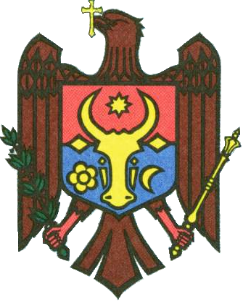 РЕСПУБЛИКА МОЛДОВАРАЙОН ТАРАКЛИЯГОРОДСКОЙ СОВЕТ ТараклияП Р И М Э Р И Я7401 Республика Молдова, р-н Тараклия,г. Тараклия,ул. Ленина, 128р/с 226612ф/к  1007601006069TREZMD2Xтел.(0294) 2-33-93 , тел./факс (0294) 2-57-74E-mail: info@taraclia.mdREPUBLICA MOLDOVARAION TARACLIACONSILIUL ORAŞENESC TARACLIAP R I M Ă R I A7401 RepublicaMoldova, r-n Taraclia,or. Taraclia,str.Lenin, 128c/d 226612 c/f  1007601006069TREZMD2Xtel. (0294) 2-33-93 , tel./fax (0294) 2-57-74E-mail: info@taraclia.mdРЕСПУБЛИКА МОЛДОВАРАЙОН ТАРАКЛИЯГОРОДСКОЙ СОВЕТ ТараклияП Р И М Э Р И Я7401 Республика Молдова, р-н Тараклия,г. Тараклия,ул. Ленина, 128р/с 226612ф/к  1007601006069TREZMD2Xтел.(0294) 2-33-93 , тел./факс (0294) 2-57-74E-mail: info@taraclia.mdREPUBLICA MOLDOVARAION TARACLIACONSILIUL ORAŞENESC TARACLIAP R I M Ă R I A7401 RepublicaMoldova, r-n Taraclia,or. Taraclia,str.Lenin, 128c/d 226612 c/f  1007601006069TREZMD2Xtel. (0294) 2-33-93 , tel./fax (0294) 2-57-74E-mail: info@taraclia.mdРЕСПУБЛИКА МОЛДОВАРАЙОН ТАРАКЛИЯГОРОДСКОЙ СОВЕТ ТараклияП Р И М Э Р И Я7401 Республика Молдова, р-н Тараклия,г. Тараклия,ул. Ленина, 128р/с 226612ф/к  1007601006069TREZMD2Xтел.(0294) 2-33-93 , тел./факс (0294) 2-57-74E-mail: info@taraclia.mdREPUBLICA MOLDOVARAION TARACLIACONSILIUL ORAŞENESC TARACLIAP R I M Ă R I A7401 RepublicaMoldova, r-n Taraclia,or. Taraclia,str.Lenin, 128c/d 226612 c/f  1007601006069TREZMD2Xtel. (0294) 2-33-93 , tel./fax (0294) 2-57-74E-mail: info@taraclia.mdРЕСПУБЛИКА МОЛДОВАРАЙОН ТАРАКЛИЯГОРОДСКОЙ СОВЕТ ТараклияП Р И М Э Р И Я7401 Республика Молдова, р-н Тараклия,г. Тараклия,ул. Ленина, 128р/с 226612ф/к  1007601006069TREZMD2Xтел.(0294) 2-33-93 , тел./факс (0294) 2-57-74E-mail: info@taraclia.mdREPUBLICA MOLDOVARAION TARACLIACONSILIUL ORAŞENESC TARACLIAP R I M Ă R I A7401 RepublicaMoldova, r-n Taraclia,or. Taraclia,str.Lenin, 128c/d 226612 c/f  1007601006069TREZMD2Xtel. (0294) 2-33-93 , tel./fax (0294) 2-57-74E-mail: info@taraclia.mdРЕСПУБЛИКА МОЛДОВАРАЙОН ТАРАКЛИЯГОРОДСКОЙ СОВЕТ ТараклияП Р И М Э Р И Я7401 Республика Молдова, р-н Тараклия,г. Тараклия,ул. Ленина, 128р/с 226612ф/к  1007601006069TREZMD2Xтел.(0294) 2-33-93 , тел./факс (0294) 2-57-74E-mail: info@taraclia.mdREPUBLICA MOLDOVARAION TARACLIACONSILIUL ORAŞENESC TARACLIAP R I M Ă R I A7401 RepublicaMoldova, r-n Taraclia,or. Taraclia,str.Lenin, 128c/d 226612 c/f  1007601006069TREZMD2Xtel. (0294) 2-33-93 , tel./fax (0294) 2-57-74E-mail: info@taraclia.mdРЕСПУБЛИКА МОЛДОВАРАЙОН ТАРАКЛИЯГОРОДСКОЙ СОВЕТ ТараклияП Р И М Э Р И Я7401 Республика Молдова, р-н Тараклия,г. Тараклия,ул. Ленина, 128р/с 226612ф/к  1007601006069TREZMD2Xтел.(0294) 2-33-93 , тел./факс (0294) 2-57-74E-mail: info@taraclia.mdREPUBLICA MOLDOVARAION TARACLIACONSILIUL ORAŞENESC TARACLIAP R I M Ă R I A7401 RepublicaMoldova, r-n Taraclia,or. Taraclia,str.Lenin, 128c/d 226612 c/f  1007601006069TREZMD2Xtel. (0294) 2-33-93 , tel./fax (0294) 2-57-74E-mail: info@taraclia.mdРЕСПУБЛИКА МОЛДОВАРАЙОН ТАРАКЛИЯГОРОДСКОЙ СОВЕТ ТараклияП Р И М Э Р И Я7401 Республика Молдова, р-н Тараклия,г. Тараклия,ул. Ленина, 128р/с 226612ф/к  1007601006069TREZMD2Xтел.(0294) 2-33-93 , тел./факс (0294) 2-57-74E-mail: info@taraclia.mdREPUBLICA MOLDOVARAION TARACLIACONSILIUL ORAŞENESC TARACLIAP R I M Ă R I A7401 RepublicaMoldova, r-n Taraclia,or. Taraclia,str.Lenin, 128c/d 226612 c/f  1007601006069TREZMD2Xtel. (0294) 2-33-93 , tel./fax (0294) 2-57-74E-mail: info@taraclia.mdРЕСПУБЛИКА МОЛДОВАРАЙОН ТАРАКЛИЯГОРОДСКОЙ СОВЕТ ТараклияП Р И М Э Р И Я7401 Республика Молдова, р-н Тараклия,г. Тараклия,ул. Ленина, 128р/с 226612ф/к  1007601006069TREZMD2Xтел.(0294) 2-33-93 , тел./факс (0294) 2-57-74E-mail: info@taraclia.mdREPUBLICA MOLDOVARAION TARACLIACONSILIUL ORAŞENESC TARACLIAP R I M Ă R I A7401 RepublicaMoldova, r-n Taraclia,or. Taraclia,str.Lenin, 128c/d 226612 c/f  1007601006069TREZMD2Xtel. (0294) 2-33-93 , tel./fax (0294) 2-57-74E-mail: info@taraclia.mdРЕСПУБЛИКА МОЛДОВАРАЙОН ТАРАКЛИЯГОРОДСКОЙ СОВЕТ ТараклияП Р И М Э Р И Я7401 Республика Молдова, р-н Тараклия,г. Тараклия,ул. Ленина, 128р/с 226612ф/к  1007601006069TREZMD2Xтел.(0294) 2-33-93 , тел./факс (0294) 2-57-74E-mail: info@taraclia.mdREPUBLICA MOLDOVARAION TARACLIACONSILIUL ORAŞENESC TARACLIAP R I M Ă R I A7401 RepublicaMoldova, r-n Taraclia,or. Taraclia,str.Lenin, 128c/d 226612 c/f  1007601006069TREZMD2Xtel. (0294) 2-33-93 , tel./fax (0294) 2-57-74E-mail: info@taraclia.mdРЕСПУБЛИКА МОЛДОВАРАЙОН ТАРАКЛИЯГОРОДСКОЙ СОВЕТ ТараклияП Р И М Э Р И Я7401 Республика Молдова, р-н Тараклия,г. Тараклия,ул. Ленина, 128р/с 226612ф/к  1007601006069TREZMD2Xтел.(0294) 2-33-93 , тел./факс (0294) 2-57-74E-mail: info@taraclia.mdREPUBLICA MOLDOVARAION TARACLIACONSILIUL ORAŞENESC TARACLIAP R I M Ă R I A7401 RepublicaMoldova, r-n Taraclia,or. Taraclia,str.Lenin, 128c/d 226612 c/f  1007601006069TREZMD2Xtel. (0294) 2-33-93 , tel./fax (0294) 2-57-74E-mail: info@taraclia.mdРЕСПУБЛИКА МОЛДОВАРАЙОН ТАРАКЛИЯГОРОДСКОЙ СОВЕТ ТараклияП Р И М Э Р И Я7401 Республика Молдова, р-н Тараклия,г. Тараклия,ул. Ленина, 128р/с 226612ф/к  1007601006069TREZMD2Xтел.(0294) 2-33-93 , тел./факс (0294) 2-57-74E-mail: info@taraclia.mdREPUBLICA MOLDOVARAION TARACLIACONSILIUL ORAŞENESC TARACLIAP R I M Ă R I A7401 RepublicaMoldova, r-n Taraclia,or. Taraclia,str.Lenin, 128c/d 226612 c/f  1007601006069TREZMD2Xtel. (0294) 2-33-93 , tel./fax (0294) 2-57-74E-mail: info@taraclia.mdРЕСПУБЛИКА МОЛДОВАРАЙОН ТАРАКЛИЯГОРОДСКОЙ СОВЕТ ТараклияП Р И М Э Р И Я7401 Республика Молдова, р-н Тараклия,г. Тараклия,ул. Ленина, 128р/с 226612ф/к  1007601006069TREZMD2Xтел.(0294) 2-33-93 , тел./факс (0294) 2-57-74E-mail: info@taraclia.mdREPUBLICA MOLDOVARAION TARACLIACONSILIUL ORAŞENESC TARACLIAP R I M Ă R I A7401 RepublicaMoldova, r-n Taraclia,or. Taraclia,str.Lenin, 128c/d 226612 c/f  1007601006069TREZMD2Xtel. (0294) 2-33-93 , tel./fax (0294) 2-57-74E-mail: info@taraclia.mdРЕСПУБЛИКА МОЛДОВАРАЙОН ТАРАКЛИЯГОРОДСКОЙ СОВЕТ ТараклияП Р И М Э Р И Я7401 Республика Молдова, р-н Тараклия,г. Тараклия,ул. Ленина, 128р/с 226612ф/к  1007601006069TREZMD2Xтел.(0294) 2-33-93 , тел./факс (0294) 2-57-74E-mail: info@taraclia.mdREPUBLICA MOLDOVARAION TARACLIACONSILIUL ORAŞENESC TARACLIAP R I M Ă R I A7401 RepublicaMoldova, r-n Taraclia,or. Taraclia,str.Lenin, 128c/d 226612 c/f  1007601006069TREZMD2Xtel. (0294) 2-33-93 , tel./fax (0294) 2-57-74E-mail: info@taraclia.mdРЕСПУБЛИКА МОЛДОВАРАЙОН ТАРАКЛИЯГОРОДСКОЙ СОВЕТ ТараклияП Р И М Э Р И Я7401 Республика Молдова, р-н Тараклия,г. Тараклия,ул. Ленина, 128р/с 226612ф/к  1007601006069TREZMD2Xтел.(0294) 2-33-93 , тел./факс (0294) 2-57-74E-mail: info@taraclia.mdREPUBLICA MOLDOVARAION TARACLIACONSILIUL ORAŞENESC TARACLIAP R I M Ă R I A7401 RepublicaMoldova, r-n Taraclia,or. Taraclia,str.Lenin, 128c/d 226612 c/f  1007601006069TREZMD2Xtel. (0294) 2-33-93 , tel./fax (0294) 2-57-74E-mail: info@taraclia.mdРЕСПУБЛИКА МОЛДОВАРАЙОН ТАРАКЛИЯГОРОДСКОЙ СОВЕТ ТараклияП Р И М Э Р И Я7401 Республика Молдова, р-н Тараклия,г. Тараклия,ул. Ленина, 128р/с 226612ф/к  1007601006069TREZMD2Xтел.(0294) 2-33-93 , тел./факс (0294) 2-57-74E-mail: info@taraclia.mdREPUBLICA MOLDOVARAION TARACLIACONSILIUL ORAŞENESC TARACLIAP R I M Ă R I A7401 RepublicaMoldova, r-n Taraclia,or. Taraclia,str.Lenin, 128c/d 226612 c/f  1007601006069TREZMD2Xtel. (0294) 2-33-93 , tel./fax (0294) 2-57-74E-mail: info@taraclia.mdРЕСПУБЛИКА МОЛДОВАРАЙОН ТАРАКЛИЯГОРОДСКОЙ СОВЕТ ТараклияП Р И М Э Р И Я7401 Республика Молдова, р-н Тараклия,г. Тараклия,ул. Ленина, 128р/с 226612ф/к  1007601006069TREZMD2Xтел.(0294) 2-33-93 , тел./факс (0294) 2-57-74E-mail: info@taraclia.mdREPUBLICA MOLDOVARAION TARACLIACONSILIUL ORAŞENESC TARACLIAP R I M Ă R I A7401 RepublicaMoldova, r-n Taraclia,or. Taraclia,str.Lenin, 128c/d 226612 c/f  1007601006069TREZMD2Xtel. (0294) 2-33-93 , tel./fax (0294) 2-57-74E-mail: info@taraclia.mdРЕСПУБЛИКА МОЛДОВАРАЙОН ТАРАКЛИЯГОРОДСКОЙ СОВЕТ ТараклияП Р И М Э Р И Я7401 Республика Молдова, р-н Тараклия,г. Тараклия,ул. Ленина, 128р/с 226612ф/к  1007601006069TREZMD2Xтел.(0294) 2-33-93 , тел./факс (0294) 2-57-74E-mail: info@taraclia.mdREPUBLICA MOLDOVARAION TARACLIACONSILIUL ORAŞENESC TARACLIAP R I M Ă R I A7401 RepublicaMoldova, r-n Taraclia,or. Taraclia,str.Lenin, 128c/d 226612 c/f  1007601006069TREZMD2Xtel. (0294) 2-33-93 , tel./fax (0294) 2-57-74E-mail: info@taraclia.mdРЕСПУБЛИКА МОЛДОВАРАЙОН ТАРАКЛИЯГОРОДСКОЙ СОВЕТ ТараклияП Р И М Э Р И Я7401 Республика Молдова, р-н Тараклия,г. Тараклия,ул. Ленина, 128р/с 226612ф/к  1007601006069TREZMD2Xтел.(0294) 2-33-93 , тел./факс (0294) 2-57-74E-mail: info@taraclia.mdREPUBLICA MOLDOVARAION TARACLIACONSILIUL ORAŞENESC TARACLIAP R I M Ă R I A7401 RepublicaMoldova, r-n Taraclia,or. Taraclia,str.Lenin, 128c/d 226612 c/f  1007601006069TREZMD2Xtel. (0294) 2-33-93 , tel./fax (0294) 2-57-74E-mail: info@taraclia.mdРЕСПУБЛИКА МОЛДОВАРАЙОН ТАРАКЛИЯГОРОДСКОЙ СОВЕТ ТараклияП Р И М Э Р И Я7401 Республика Молдова, р-н Тараклия,г. Тараклия,ул. Ленина, 128р/с 226612ф/к  1007601006069TREZMD2Xтел.(0294) 2-33-93 , тел./факс (0294) 2-57-74E-mail: info@taraclia.md